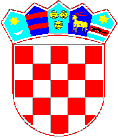                 REPUBLIKA HRVATSKA VIROVITIČKO-PODRAVSKA ŽUPANIJA                         GRAD SLATNA          ZAMJENIK GRADONAČELNIKAKOJI OBNAŠA DUŽNOST GRADONAČELNIKAKLASA: 406-01/24-01/1URBROJ: 2189-2-04-02/02-24-2Slatina, 20. veljače 2024.Na temelju članka 28. Zakona o javnoj nabavi (Narodne novine broj 120/16. i 114/22.) i članka 25. Statuta Grada Slatine (Službeni glasnik Grada broj 5/09., 5/10., 1/13. i 2/13. – pročišćeni tekst, 3/18., 9/20. i 5/21.), zamjenik gradonačelnika koji obnaša dužnost gradonačelnika Grada Slatine, donosiI. IZMJENE I DOPUNE PLANA NABAVEGRADA SLATINE ZA 2024.I.U tablici plana nabave za 2024. godinu dodaje se se:Evidencijski broj 71/24; Predmet nabave: Traktorska kosilica; CPV oznaka: 16311000; Procijenjena vrijednost nabave: 6.100,00 EUR; Vrsta postupka: Postupak jednostavne nabave; Vrsta ugovora: Roba; Predmet podijeljen u grupe: NE; Financiranje iz EU fondova: NE; Planirani početak postupka: 1. kvartal; Planirano trajanje Ugovora: 8 dana.Evidencijski broj 72/24; Predmet nabave: Predmet nabave: Analiza prostornih planova; CPV oznaka: 71410000; Procijenjena vrijednost nabave: 8.000,00 EUR; Vrsta postupka: Postupak jednostavne nabave; Vrsta ugovora: Usluga; Predmet podijeljen u grupe: NE; Financiranje iz EU fondova: NE; Planirani početak postupka: 1. kvartal; Planirano trajanje Ugovora: 25 dana.Evidencijski broj 73/24 ; Predmet nabave: Koncepcijsko rješenje multimedijalne opreme i sadržaja novog muzejskog postava Zavičajnog muzeja Slatina; CPV oznaka: 71240000; Procijenjena vrijednost nabave: 3.000,00 EUR; Vrsta postupka: Postupak jednostavne nabave; Vrsta ugovora: Usluga; Predmet podijeljen u grupe: NE; Financiranje iz EU fondova: NE; Planirani početak postupka: 1. kvartal; Planirano trajanje Ugovora: 30 dana.II.	Ove izmjene i dopune plana nabave stupaju na snagu danom donošenja.ZAMJENIK    GRADONAČELNIKA         KOJI OBNAŠA DUŽNOST              GRADONAČELNIKA           Ilija NikolićDOSTAVITI:Za evidenciju akata gradonačelnika,Za objavu na Službenoj internetskoj stranici,Za objavu u EOJNRH,Arhiva.